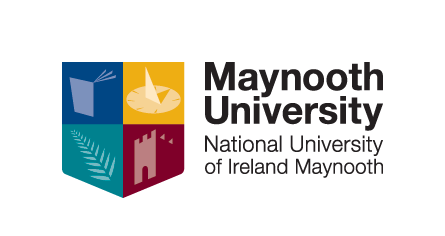 Ollscoil Mhá NuadMaynooth University2023 Promotion to Grade of Senior Executive AssistantInternal Reference LetterReference DetailsReference DetailsCandidate’s Name:    HoD/ Immediate Manager/ senior colleague name: Department: A HoD/ immediate manager/ senior colleague should refer to the Behavioural Competencies, as set out in the Promotion Scheme document when completing a reference for an employee. Recommendation for PromotionRecommendation for PromotionDo you recommend this candidate for promotion to SEA?Yes/ NoPlease give reasons for your answer (maximum 100 words).Please give reasons for your answer (maximum 100 words).Please state your word count here (no more than 100):Please state your word count here (no more than 100):